Ministry of Education of the Republic of AzerbaijanHR leading role in managing moral challenges emerging in workplacesJala MammadovaUNEC SABAH Azerbaijan State University of Economics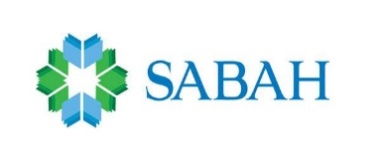 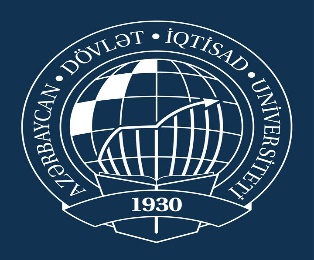 May 2019AcknowledgementsI would like to first thank UNEC Business School's Deputy Director, Prof. Shahla Gahramanova, my supervisor for the tempered supervision, motivation, and recommendations he has been giving as his university graduate throughout my period. I was extremely fortunate to have a supervisor who took so much care for my diploma work and answered my issues so quickly. She always interested in the progression of my diploma and gave me directions during this period.I want to express my gratitude to my family for their continued beliefs and motivation. I have continually been astounded by the patience of my mother, sister, and brother who experienced all of the ups and downs of my research. I also thank my grandfather who shared significant information happened in his workplace which related to my research paper.Accomplishing this diploma work would have been all the more complicated were it not for the assistance and friendship provided by members of a colleague in my workplace and groupmates in the Azerbaijan State University of Economics. I am thankful to them for their supporting.                                           AbstractThis synopsis involves human resource and HR management, its importance, effect of the business’s environment, search different issues and explain their solving ways. One of the recent days’ more global problems is occurring of personal responsibilities, business ethics, and moral challenges. All of these issues affect the productivity of work, increase conflict among people and damage managing improvement. However, Human Resources leading role allows avoiding these obstacles through various alternatives such as build a strong structure, safe company’s culture, organize training for employees and keep the balance between performance of employees and benefit of work.HR managers try to develop the methods of manufacture with helping of advantages. Every leader desires to grow business and being special among others. The main factor is the ethical principle for providing success in workplaces. Each employee and manager has individual character, personal responsibility and all of these affect their performances in marketplaces. Due to this, HR management’s function is hiring and recruiting employees, organizing the training that every worker adopts moral responsibilities, competitive advantages, psychological the environment. The various functions of human resources environ the planning, job analysis design, promotion, training and development, motivation, welfare and safety, orientation and induction, special equal employment. Though companies try to secure superior business performance and workforce, there are some obstacles to getting this success. So that luck of liabilities, moral challenges, and top issues cause to worsen execution of work and increasing of financial statement. In addition, workforce diversity impacts negative effects between employees and employers psychologically and these challenges are drawbacks of the business environment. This paper clarifies how to avoid difficulties and catch prosperity, Human Resources managers' decision making which strategy is suitable for being lucky and determine company’s goals then they bring up staff, develop organization’s culture and accomplish aims effectively and efficiently. For acquiring success and avoiding mistakes, there are some managing policies which every manager should know them and applies to work performance. This research paper investigates the best optimal ways for how entrepreneurs can either run their work being high stage and exceptional service or moral challenges honesty.                                                                 ContentsINTRODUCTION---------------------------------------------------------------------------------5     Literature review----------------------------------------------------------------------------------------71. METODOLOGY-------------------------------------------------------------------------------82. THE CONNECTION BETWEEN ETHICAL ISSUES AND WORK ENVIRONMENT--------------------------------------------------------------------------------15     2.1. The judgment of moral challenges on the success of employment ---------------------------------------------------------------------------------------------------------------------------------------------19     2.2. The impacts of business ethics in workplaces -------------------------------------------------------------------------------------------------------------------------------------------------------------------------253. THE ROLE OF HUMAN RESOURCES MANAGEMENT IN CONDUCTING RESEARCH IN WORKPLACES------------------------------------------------------------------------------------------------------------------------------------32     3.1. The methods of explanation of problems by means of human resources-----------------37     3.2. Decision making of problems and behavior of human resources managers -----------------------------------------------------------------------------------------------------------------------------------434. CONCLUSION ------------------------------------------------------------------------49  Reference list------------------------------------------------------------------------------51                                         IntroductionThe role of Human Resources is significant in the successful functioning of organizations from various perspectives such as recruiting the workforce, supporting the management to achieve better work performance, preventing and settling the conflict. Happened issues depend on various factors and features in workplaces. For instance, every nation has a specific culture, national tradition so their behaviors are selected by each other. Due to these impacts, company leaders, businessmen, managers have to take into consideration that there are company’s responsibilities and everyone should follow regulations which affect the image of the business. The clear formulation of the problem is    Human Resources Management because it is managing organizational goals, causes of difficulties and tries to solve with convenient ways. As successful competencies, HR areas involve productivity, quality service, employee skills, innovative operations for guiding principles, career improvement, training programs in marketplaces. Human resources department protects the organization from any issues and keeps the balance between business ethics and the benefits of the companies. It implements to approach targets, organizational productivity, outsourcing analyze. Business ethics is essential for increasing innovation, financial account and get being unlike among other companies. Company’s strategic goals have divided some parts for acquiring prosperity and beliefs.•    The strategic and legal environment	•    Recruiting and placement•    Employee relations•    Compensation•    Training and developmentThe purpose of a company’s strategy is creating a healthy competition environment, achieving aims, required obligation, an agreement with legal force. A business relationship is linked with communication, production, interaction operation which is an essential requirement. A compulsory position is the procedure of the business occasion is businesslike communication skills. Business relatives envelop to social life directly. People’s linguistic competence, economic and social circumstances, commercial legal and policies are fields of business communication. Any companies cannot get more finance and professional service if there is not good communication because the main impact is communication that it helps to sell products and services in workplaces. The content of the relationship divided two parts: formal and informal. Another significant factor is the information and experience of persons which provides the results of procedures and solves many problems. The entrepreneurs cannot discontinue the relatives with their corporative partners so communication ability is required for widening the scale of work. There are two methods of communication of the business: direct and indirect. Direct business communication is more effective than indirect whereas the power of emotional influences and psychological factors affect directly. All of these connected with human resources management what enclose moral challenges, business ethics, people’s behavior. (Human resource management/Gary Dessler. 13th ed./page:3-19).HR Management is focused on especially labor relations when analyze the planning, organizing, staffing, leading, controlling procedures. There are some personal aspects of management include in:1.    Organize work analyzing of each employee2.    Projecting working requirement and staffing applicants3.    Selecting the labor force4.    Educating new workers5.    Ensuring profits6.    Share and exchange information7.    High experience and exceptional performance  The theme of this exploration work is appropriate about recent days’ global issue which is a more actual topic in workplaces that business communications and moral embarrassment influence work performance and the company’s image. This is linked moral theory, Human Resources Management, economic and psychological obstacles because business ethics associated with economic damage is caused to work environment negatively by unethical conducts of employees and shareholders. They prefer to reduce revenues and increase competitiveness however sometimes they cannot manage individual values and personalities. The aim of writing this diploma work is to pay attention to my chosen topic: ”HR leading role in  managing  moral challenges emerging in workplaces.” Morality, personality, and ethics are important in business communication and ethical principles. I am analyzing theoretical and practical aspects of the business ethics, moral theory, its impacts to develop of corporations and human resources leading role managing in workplaces. (https://www.researchgate.net)                               Literature review  Firstly, what are the main priorities for human resources in the future? This question is very complicated for answering however there are many incentives indemnify to HR managers features and these movements are always changing.Some searchers notice that most of the obstacles which encountering by human resources in the 21st century are also, possession of employees, female force, variation in the requirement of the administration, action of change. The different surveys are pointed out the necessary HR challenges by the world federation of a personnel management association. These challenges include organizing effectiveness, guiding principles, healthy and safety, improvement, abilities of labor. One of the searchers who is Liz Weber considers that the most vital problems of the HR in the workplace are being dismissal. The layoffs of labors may be various causes such as inconstancy of job, less efficiency, economic issues, and others. In addition, the viewpoint of other authors is that these factors are e-commerce, technology, lack of training and development, low organizational performance, globalization and etc. The competitors try to obtain other companies and they want to possess huge market shares in the contemporary world so human resources leading play main role in managing moral challenges in workplaces. HR managers predict issues can happen in the future based on moral theory and they prevent drawbacks of ethical issues.                                          1. METODOLOGYIn its preparatory work, this research took advantage to examine the current regulatory and structural condition and the public appearances, mainly in the review of the literature, with the help of government documents and organizational graphs. Firstly, local and international literature was rigorously examined around key phrases from moral and humane platforms and various possibilities for the procedures and constructions established in the structure of based on ethics management have been requested.On the other hand, attempts have been made to ensure that all the material and documentation recording the appropriate innovations, directly and indirectly, especially the regulations governing the responsibilities and law enforcement agencies of the Prime Minister's Office of Ethics and the ongoing reconstruction, are accessible. The ' Public Sector Ethics Strengthening Project in Turkey ' (TYEC 2) in specific were now included in the scopes and profit from the published papers.Due to supporting and encouraging the employees of the Ethics Platform and the current circumstances, the interview methodology at the core of the research project was favored due to various acceptability of nuisance areas and feasible directions to fully understand the circumstances. In this case, people from the following NGOs (NGOs) established by the Ethics Committee of Public Officers are first surveyed as the primary beneficiaries and program manager of the program. (Kramer, 2003: 17):• Economic Policy Research Foundation of Turkey (TEPAV)• World Association for Medical Law• Local Participation Support Association• Court of Auditors Association (SAYDER)• International Transparency AssociationA project team organized assignments with NGOs, administered two press conferences in the city of Ankara, two face-to-face conversations in Istanbul and one question and answer session with a spokesperson of NGOs abroad via Skype. Should a discussion with the three attendees be eliminated, the interviewing party elected officials were restricted to one individual per establishment during these speeches. The first conference appeared not to be attended by only one member from the interrogated NGOs, but by the other four organizations, who took part in interviewing elected officials.On the other hand, despite lack of job description, interviews were carried out between the Ethical standards Platform participant NGOs, and the Platform representative, on demand in the light of public organizations ' ability to participate and make a positive contribution to a comparison and thorough analysis based on their engagement in the enterprise from the beginning of an Ethics Platform. The face-to-face survey was conducted with leaders from the following organizations (four in one establishment and two in one); (Nurton, 2002: 39-40):• Ministry of Interior, General Directorate of Local Authorities• Customs and trade Ministry• Ministry of Education• Presidency of Religious Affairs• Ministry of Environment and Urban Planning, General Directorate of Land Registry and CadastreThis was a stage beyond the concept of the corporation and a face-to-face attending with the former Chairman of the Committee on Ethics of the Public Service Ethics.All conversations have been using completely non-structured interview technology. The recent Ethics Platform study and the question and answer session proper procedure based on the debates have included following some queries, but an adaptable approach has been chosen to modify both number and order of questions according to the needs and desires and information of the respondents, rather than address all topics to all the attendee. (Smith, 2003: 3):Which were your original forecasts and priorities of the Ethics Platform being established and operated?What should you do to improve the mechanism and procedure of the Ethics Platform? How can you help this?How do socially responsible committees interfere with your organization's moral problems? Do top executives receive assistance?Does your company gather facts and statistics on moral breaches, instances of exploratory outcome occurrences and strong moral conduct?Discussions for interviews are to be sent to stakeholders to be informed before a meeting. At the end of the meeting, they were also told they needed to add something else. Attempts were made to provide that conversations were recorded informally and carefully in their sound during speeches. There are many answers to why business ethics is important in workplaces. Some of these are as follows:•    If the administration leads an organization, executives follow the directions in an ethical way. Executives make better choices with the leading principles of corporate responsibility in less time, improving efficiency and the overall morality of workers.•    If staff members continue their work in a truthful and integrity-based manner, it advantages the entire company. Workers that work for companies maintaining a high criterion of professional ethics in all aspects of the company will most likely carry out their obligations at a higher level and will also remain more faithful.•    A whole new batch of moral issues has been created by the globalization of people of other traditions working in multinationals. Individuals must appreciate each other and honor one another's cultural background in those situations.•    The new job requires are growing with the growing world labor force. If no new jobs are created, the indigent and jobless are identified to social and political aggression, which threatens human civilization and a share of resources. (Timberg, 2004: 1).Companies occasionally meet some problems with the business environment when they focus on to improve benefits and position. These obstacles occur to deal with various causes such as moral challenges, ethics, economic, political and legal environment, workforce diversity, globalization, and technological issues which influence managing procedures. However, moral challenges affect companies’ policies and relationships among people.                     Business ethics is more necessary than other reasons because this is connected with conflicts of interest, harassment, fraud, and behavior between employees and employers. According to advance high-level business environment, companies require to protect the value of ethics codes, responsibilities, personal qualities and follows legal regulations, policies, and decision-making.Ethics environ moral philosophy which made by individual characters and personal values. It explores what is right or wrong about moral responsibilities in workplaces. Sometimes is shown that there are differences between duty and obligation because of people’s morals. For instance, employees discuss the issues about the company’s future career and its perspectives. Each of them has individual character and is occurred conflict when they debate because their behavior is different. Also, every company has a culture which influences the financial targets so all of the executives, managers, employees should get information about the company and its appreciation through training on behavior. Although advertising, sale strategy plays the main role in getting more benefit, employees are more significant than them because they ought to know how they making a decision. Sometimes some misconduct activities do not let employees show high performance such as discrimination, sexual harassment, inappropriate background and etc. Due to this, employees cannot pay attention to the qualification of work and create a conflict situation between supervisor, coworker, and employees. The importance of moral ethics goes beyond the faithfulness and morality of employees or the confidence of an executive team relationship. Like all market policies, the corporation's moral functioning has an immediate and long-term relationship to productivity. In evaluating whether a corporation is a worthy funding, it's important that a corporation is known in the broader community, other companies, and investment managers. Investment companies are less inclined to purchase equities or otherwise support the activities of a corporation if it is seen to be not moral activity. With coherence in moral conduct, a public reputation is becoming more affirmative. Potential investors and stockholders have few other discussions as essential. In order to maintain a positive perception, companies must work on a moral basis in relation to executive treatment, regard of the atmosphere and fair pricing and consumption activities. (https://www.investopedia.com)         All of ethical scandals and moral issues are related to human resources      directly.In the Human Resources Glossary, William R. Tracey describes Human Resources as ' person’s employing a corporation, ' which is in comparison to a company's monetary and raw materials.An individual or staff member within the company is a human resource. Human resources are also used by all executives. Human resources also act in a corporation that provides on staff and concerns such as salaries and benefits, recruitment, staffing, onboard workers, efficiency managers, training, growth, and traditions of organizations. The human resources personnel also provide advice to senior employees on the effect of the budgetary, making plans and successful decision making on individuals (human resources). Supervisors occasionally talk to the people of institutions about the impact of their judgments. In many cases, choices can be guided by procedures that can be more easily measured, such as accounting and investment. (https://www.thebalancecareers.com).Instances of soft HRM include performance spheres and other aspects of employee participation. These techniques bring workforce and management staff together to evaluate manufacturing issues in order to ensure employee involvement, as well as to build on their knowledge and experience collected in order to develop performance and save expenses. The overall managerial quality requires harder HRM. The overall managerial quality is called Total quality management (TQM). It has a wider technical basis and is firmly focused by greater manufacturing adaptability and continuous development to reach consumer standards. TQM usually incorporated a more experimental approach to performance contexts as well as other soft HRM processes. ." Competitive advantage is improved by getting to know consumer preferences more effectively and reducing expenses by reducing goods defect proportion, waste and client concerns, saving inventory revenues by producing and delivering just in due course and by shortening the construction to industry disconnects. The achievement of the internal reorganization is preconditioned by the close organization with manufacturers, to ensure the needed quality and scheduling reaction and to request their collaboration in business growth, and to interaction buyers closely to expand product and brand management feedback. "TQM has therefore been characterized as a manner of enterprise, in which executives can have greater confidence and empowerment in HRM activities that provide uniform values." Such objectification needs essential types of equipment, extremely effective coaching strategies and staffing legislation. Thus, elevated-performance companies will continue to be more elected in hiring and investment in qualitative training, group processes and work competencies than attractively controlled businesses.A widespread debate is now underway on HRM. What does it mean, what its consequences are, how wide it has been introduced, how profitable it is? Whether this really is a foundational departure from work, what it means in labor relations and so forth. The use of HRM activities and profitability also have a significant amount of literature indicating a beneficial link especially when strategies such as flexible work tasks, work team members, skills training, efficient connectivity and incentive pay systems are used in a mixture. (University of Cambridge Working Paper No. 184, September 2000)HRM managers analyze all of the procedures linked perspectives & barriers and predict work proceedings which can happen in the future. Then they find hazards, negative factors and prevent to affect to company’s goals. After that, they should avoid the unequal employment system, discrimination, improve cultural values and training. Managers concern recruiting, the productivity of work performances, abilities of employees, techniques, pieces of training, personnel management and they try to use from opportunities rightly that this requires high-level analyzing skills and making a decision. In addition, human resources manage growing of all of the employees, their individual qualities, leadership development, efficiency, and effective production. They organize training for improvement of executives, business environment and evaluate innovation for increasing succession planning. A recent investigation illustrates that a mixture of management procedures, business culture, and corporate programs drives the corporate responsibility atmosphere to a large extent. Based on these results, it is possible to place the function of HR in nurturing an ethical business environment in four main categories.First, HR specialists need to assist in making moral principles a top institutional primary focus. According to the Human Resources Survey, Pat Wright who is head of the Center for Advanced Human Resource Studies at Cornell University, said that following company scandals, HR members will keep taking "a greater role in controlling the department's traditions in terms of its moral worthiness."Second, HR should focus on ensuring that an aspect of ethical behavior is included in the management recruitment and improvement procedures. Moreover, the Ethics Resource Center assumes that representatives at all stages of the institution have to do both to project ethical conduct and to connect professional standards to staff members. Choice processes can filter out people who are recognized for breaking based on ethics edges despite having made their percentages. And the expansion of management must include philosophy of ethical principles, but actual-life instances, maybe from advisors, of how executives have conducted past moral questions.Encouraging gender balance among top management could have a positive influence on ethical behavior, at least among Canadian companies, a Conference Board of Canada report recommends. It indicated that 94% of boards with three or more female ensure adherence to quarrel-of-interest guidelines by their company, while only 68% of all-male boards do the identical. The same questionnaire demonstrated that committees with more females are also more likely to follow ethical guidelines in their organizations than all-male committees.The third major HR obligation is to ensure the correct policies and practices are in workplaces, keeping in mind that a more stringent set of existing laws is being developed by the U.S. government. A media release reports that according to the U.S. regulations first issued in 1991, "the penalty of a corporation is adopted by several variables, one of which is whether the corporation has a successful system in place to avoid and identify criminal violations." Punishment Committee has "sent to Congress substantial changes to institutions ' federal deciding instructions that should cause a new period of business correspondence". This correction would reinforce the parameters to be used by businesses when improving their conformance systems.( http://www.ussc.gov/PRESS/rel0504.htm )At last, HR should remain attentive to the evolving concerns of ethical principles. This does not just indicate the following regulations, which encourages people to be more aggressive than motivated. It requires looking at the safe social and professional atmosphere before they grow into heavy-blown corruption cases and identifying potential conflicts of interest and other ethical considerations. This can be helped by a mix of resources. Definitely, business owners want to pay close thoroughness to the issues and interests that are flagged through hotline facilities for employees and other feedback structures. To assess what is going on outside the business. (https://www.i4cp.com )Human Resources Management creates equal employment opportunities (EEO) that this is an essential factor for a strong business environment. It includes global competitiveness, HR ethics, technical equipment, environmental analyzing and etc. They use different analyze systems, for example, SWOT analyze-this gives a chance that company gets more information about the company’s today’s position and future’s vision. Due to this, it making a decision what are its missions, which factors can be negative impacts for futures or how can change positive factors for improvement. To recapitulate, HRM’s a significant function is business’s health and safety because it appreciates the value of personal safety, ethics of employees, healthy competition and environment. HR leading role is absolute in managing in workplaces.2. THE CONNECTION BETWEEN ETHİCAL İSSUES AND WORK ENVIRONMENT  Moral philosophy is the main part of the business and associated with each other. There are many nuances to the term ethics. It was defined as "an investigation of the nature and reasons of morality where the term morality refers to moral judgments and rules of conduct." Ethics has been also referred to as the investigation and philosophy of human behavior. "To study the total nature of ethics and the moral decisions of individuals; to moral philosophy; and the regulations or standards governing the conduct of profession members;" The American Heritage Dictionary suggests these definitions of morality. One difference between usual and an ethical decision is" that the accepted system no longer nurse, and the decision maker has a duty to weigh the values and to judge. The emphasis is given to decision makers on their own appreciation and accepted experience is another difference in the company. Therefore, when making ethical decisions, values and discourses perform a critical role. (Business Ethics/8th edition pg.7-18)Most people agreed that high standards of ethics demand compliance with sound moral principles by businesses and individuals, values and judgments have an essential role. However, certain particular aspects should be taken into account in the application to the business of ethics. First, companies have to make a profit to survive. However, the lifetime of the organization can be reduced when profit is made through misconduct. A number of businesses, including Lehman Brothers and Enron, that made headlines because of misconduct and scandal, eventually went bankrupt or failed due to the legal and financial consequences. Second, companies need to balance their profit wishes with society's needs and wishes.The principles, values, and standards of business ethics are guiding behavior in the business world. Principles are specific and general limits for universal and absolute behavior. Principles are often the foundation for regulations. Values are used to build socially enforced standards. Examples of values are integrity, responsibility, and trust. Investors, employees, customers, stakeholder groups, the law method, and the public often determine the correct or wrong, ethical or ethical specific action. While not necessarily "just," these groups influence the acceptance or refusal of a company and its activities by society. (Cengage Advantages book pg.4-10)Ethics can be a very complex theory and should be applied in every day – to – working context. Theory must be applied in practice. This critical need presents management scientists and human resources practitioners with the immediate major challenge and creates most of the theory – practical gap. As Stewart and Rigg emphasize, there is relatively little consensus, even as many different meanings and applications exist, despite the long-standing efforts to theorize and understand the concept of the ethic and make it practicable.This is consistent with the view expressed by Stewart and Rigg who see ethics as ' the investigation of right and wrong and as a description of what is right and wrong. 'In the words of Torrington and Hall cited for Stewart and Rigg the singular refers to "moral value" and "the principles that should govern conduct. This distinction is significant. Their distinction is between the singular and the pluralistic forms of the words. Cornock and Johns outline a broader definition of the concept to include:EquityDefine what's correct and what's falseExperiences and regulations which underlie responsible behavior between people and community.In Kew and Stradwick, Billington cites some distinctive ethical features to include:1. Ethical decisions cannot be avoided by anyone. Every day, we all define ethically. 2. Ethical resolutions are always taken by other people. Nothing like private morality exists.3. Decisions of ethics matter – they influence people's lives.4. Although there are no definitive answers to ethics about correct and false. The thinker can promote rules that guide decision-making, but the final decision is always a matter of person.5. Ethics is always about choice – a decision that cannot be considered ethical if the person has no choice.In contemporary circumstances it has given rise, in conjunction with publicised scandals such as the famous Enron case, to continuous attention towards the concept of ethics in business, managment and research (Stewart & Rigg 2011). The importance of corporate social responsibility (CSR) has increased.Business ethics has consequently grown considerably in recent times as a field of study and a currency challenge in the wider community. (Human Resource Management Research 2015, 5(3): 47-57)Scientists in organic ethics have recognized the need to stimulate moral strength in the workplace and to reinvent policies, penalties, and programs. Some people offer we should encourage a change of behavior that calls for a "character revolution and the reintroduction of personal conscience, liability, and worth”. As an improvement of feature can increase an organization's value, it is unsuccessful that ethical teaching and training in organization, in addition to building moral durability, continues to focus on tough regulation and enforcement of compliance supervision.For organizational participants, bravery is an important characteristic and is vital to provide an ethical attribute or attribute in organizational circumstances. Stimulation has been described as a management virtue with vocational courage represented as an attribute motivating and enabling the person to take a good direction of action in the morality of their business. While management is expected to do this, the individual is left to determine the will to act, to exercise ethical activity and to systematically use it. Employers suppose that managers they employ will apply ethical responsibilities to their achievement but every manager has to define how they can set up their will to act and maintain that readiness as they act with advantages, or, as we direct to it, with professional spiritual courage (PMC). If companies observe PMCs to be part of the role of the management, we have to make clear, characterize assess this capacity.Skills are general descriptions of the ability needed to play in a specific working context successfully. An underlying characteristic that is a motive, characteristic, ability, aspect of show oneself or public role, or a frame of knowledge that the individual uses to carry out the job is managerial competency. Beyond individual characteristics, skills are combined with sustainable values and broad applicability. Core skills, intentional constructions, are thus harmonized In combination, we describe PMC as a skill in the working environment when managers are dealing with moral challenges. While ethical courage is necessary for continual tasks, those who speak out against ethical misdeeds are usually stressed. Unethical conduct and unfairness are the focus of surveys. Value-making, for example, requires moral courage, but PMC is an action we want to explore, which is a capability that managers apply to their every day activities. This approach is essential if we are to promote its use in routine work performance everyday courage. (Facing Ethical Challenges pg.2-10)Employee engagement derives from employees who rely on that their future is linked to the company's willingness to make personal sacrifices to an organization. The more a company looks after its employees, the more possible it is that employees will be worried about the company. The NBES analysis shows that 79% of employees agree that morality is necessary for their employer to continue working. It is curious to note that about 20% of employees don't care about the organization's moral environment. This group is very satisfied and potentially unguided and unethical. Obstacles that can promote the improvement of the employee moral culture include oppression, security, competitive salaries, and compliance with all contractual duties towards employees. A program of morality and compliance can support worth and lead. Social programs to enhance the moral culture range from work-family programs to social service. Home depot partners for instance, by rebuilding roofs, restoration of water damage, planting trees and clearing of roads in their communities, participate in disaster relief efforts following the hurricanes and tornados. Due to the considerable amount of time they have spent on the workplace, the company is generally more loyal to the company and its objectives, given the company's commitment to goodwill and respect for its employees.It is essential for both productivity and teamwork, that employers both within and between the departments in the whole organization have a common vision of trust. The employees ' sense that their enterprise has an ethical culture leads to performance improvements within their company. Increased confidence is most important for department or working group relations, but faith is an important factor in departmental connections. As a result, programs which create a trustworthy work environment make people more willing to depend and to take action on their employees ' decisions and actions. Confidence between top managers and their dependent managers contributes to increased efficiency in decision-making. One survey showed that employees feel less pressure to compromise their ethical standards, are less misguided, have more satisfied their organizations and feel more appreciated as employees when values such as honesty, respect, and trust are frequently applied in the work environment. Employees seem to care about the ethical culture of a company. According to the press release on allegiance to staff and work practice, companies that are viewed as being extremely ethical by their personnel were six times more likely to keep their staff. Employees also feel more loyal to their employees and positive about themselves when they view their company as having a strong community engagement. (Ferrel Fraedrich/8th edition pg.18-30)2.1. The judgment of moral challenges on the success of employmentA practical foundation for beginning our study of moral leadership is that the moral challenge – the type of harrowing decision which Sartre student had to take! Then we'll ask how we can productively explain the moral dilemmas (those we'll discuss in Module II: Moral Reasoning) and how we can act upon them to illustrate moral leadership by using those skills (which we will discuss in Module III: Moral Leadership). Before that, we ought to explain our moral appreciation-people use the personal framework to realize and recognize the kinds of moral situations that we all may face – moral challenges.The four readings in this module will make it clear and expose the complexities of four various kinds of moral struggles. In it, we are looking at ethical concerns in a range of different respects and situations, from the mundane-insurance collector's challenges-through to the catastrophic economic-throughout the Antarctic expedition in icy waters. The module emerges at the beginning of the course since it encourages us to start at the beginning: taking into account why and how people perceive moral problems. Where is a moral challenge? What makes us think that there's a moral question at stake-in contrast, for example, to a legal one? As we start with these observations, many of us assume we have an intuitive feeling of "moral" as we speak; we recognize that we are on the right and wrong terrain and that we judge whether any particular decision or action is morally sound.Of course, theologians have approached moral philosophy in two ways, and they have named it "ethics." Either morality depends on the existence of society or it is a human construct. It is a question of the origin of our moral sentiments. The Greek thinker Plato advocated the first view, believing that human behavior exists as a conceptual spirit-like entity, as quantitative principles must be recognized, lived by, or cannot change. The majority of religion theologians have managed to reach similar conclusions, claiming (in diverse ways and to different degrees) that morality is governed by a god or by God.We will use the words "ethics" and "morality" interchangeably when we read, research and discussion. There is no general agreement definition and, as proposed in the entry from The Oxford Companion into philosophy, even sociologist use these terms differently:Ethics and moral: ' moral relativism ' and ' ethical principles ' are often synonymous with words: an ethical dilemma is only a moral one. The term "ethics" has been progressively used, however, for highly trained moral fields such as medical science, business, the economy and so forth. In specialties, a governing body usually develops a code of ethics for its representatives. In that context, "ethics," which troubles moral obligations attributed to the exercise of a profession, can be seen as a subcategory of morals. (Moral leader pg.22-30)The University of Minnesota's James Rest established the model of ethics and morality that is most extensively had been using. By working rightward, Rest integrated its 4-component model. The manufacturing process, moral intervention, was started and then the measures that such behavior takes are defined. He indicated that based on ethics action is the natural consequence of four sub-processes: Moral stimulationMoral assessment Moral concentrateMoral integrityComponent 1: Moral Stimulation (Recognition)Moral sensitivity is the first stage in ethical choices (defining a moral problem) because a moral difficulty cannot be cleared up if one is not first regarded. A great amount of ethical lack of compassion stems from moral errors. The Ford Motor Security Committee determined to not remedy Pinto's defective gas tank because members wasted the money instead of lives. Wal-Mart was slow to act to the issues of wage abuse, gender discrimination, terrible environmental practices and other concerns expressed by staff, professional organizations, environmental activists and others. Many students, who have focused on graduating, see no difficulty with fraud.Component 2: Moral AssessmentMore analysis than the other modules of Rest's model is obtained by moral judgment. Researchers were especially keen on the growth of psychological morals, by which people over time produce their moral analytical skills. Lawrence Kohlberg of Harvard, a psychiatrist of Harvard, believes that people go through a proportion of moral phases just as they go through a physiological one. Not only do people participate in more abstract thought as they keep improving through the phases of development but they also become less self-centered and develop wider morality terminologies. Training promotes moral thinking.  Employees' progress can be encouraged by a bachelor's, master or doctoral degree. Focus as much validation on ethical principles as possible as part of corporates' education.Component 3: Moral Concentrate (Motivation)Sometimes individuals genuinely want to do the right thing, but their integrity is "over-imposed," when they find that they have to pay a personal cost for ethical behavior. Researchers believe personality-interest and dishonesty undermine moral ambition. Others will never follow an ethical path but instead participate in intellectual dishonesty. They admit that tasks must be shared equally but then assign themselves the most acceptable activities and offer less desirable work to others. These judgment-makers "choose to occur ethical, while eliminating the expenses of really being righteous,". Egoism and intellectual dishonesty both invite leaders to disregard their moral standards. For instance, Corporate managers may announce that staff members at the lower levels are going to earn more. However, they are not likely to pay more to the employees, whether they really need to support or simply choose to occur as if they did, if this implies that they will earn less as a result.Component 4: Moral IntegrityCharacterizes implement emergency plan. Moral standards must overcome opponents, resist stressors, cope with tiredness and improve tools and techniques to achieve their objectives. This helps to understand why the moral position and ethical values are only progressive. It doesn't guide to decision making several times.Others make a significant contribution to moral principle in addition to their worthiness.  Those who have a powerful will and believe in themselves and their skills are more likely to decrease. The same applies to those who have an internal management locus. Internally (interior) people assume they regulate and can decide what happens to them. They suppose that they can manage their own affairs. External sources oriented people (external people) assume that life circumstances are beyond their command. Due to their personal liability, the internal people are inspired more to do the correct thing.Competency is also needed for successful execution. For example, Changing the system of organizational benefits, can involve analysis, institution, statement, software development and maintaining relationships. These abilities are maximized by providing actors with an in-depth understanding of the administrative framework: key regulations, the culture, and traditions of the group, informal presidents, etc. Develop employees’ abilities to better implement your moral decision and master the scope in which you work. (Ethicist Rushworth Kidder/ PART III. Ethical Standards and Strategies:page.237-256)A moral dilemma (based on ethics paradox or moral issue) is the main issue between two possible choices in the judgment call-making process, both of which are not entirely morally acceptable. Although in our lives we face many moral or ethical challenges, most come with relatively straightforward alternatives. Moral issues are, on the other hand, highly complex, unfailing challenges. Therefore, everyone must be able to make the best decision to moral questions. Almost in every aspect of employees’ life, including personal, social and highly qualified, each person can approach an ethical problem. What is a Professional?The term "specialist" makes reference to everyone trying to live in behavior which demands a certain level of intelligence, capabilities or formation. There are usually required skill, experience or training standards (sometimes in the form of investigation or academic qualifications) and ethical guidelines and ethical principles. Academic standards are a set of activities, morality and conduct which members of a given circulatory system are required to follow. Challenges of ethical principles in businessIn professional life, moral questions are especially necessary because they often happen on the profession. Some manufacturers and professional associations (for example, CFA) conform towards their own standards of behavior and moral philosophy. Infringement of standards may result in disciplinary penalties.Almost every component of the enterprise can be the basis for ethical issues. The connections may include working partners, managerial staff, suppliers and business contacts.The lack of willingness to evaluate the efficient solution for knowledgeable ethical problems can have significant implications for companies and institutions. In corporations that have the maximum value, the circumstance can be normal. Businesses and agencies should establish strict standards of conduct for their staff in order to overcome ethnic challenges. Each corporation should first indicate its problems with respect to the ethical rules of the company. Manufacturers can also provide their staff members with humane professional development. (https://corporatefinanceinstitute.com) Ethics dilemmas are conditions in which two alternatives must be decided and neither resolves the issue in a morally acceptable manner. They are also known as moral dilemmas. In these cases, the individual and social procedures cannot ensure the chosen person with a satisfactory result. Moral dilemmas presume the chooser will comply with social standards, such as systems of law and religious education, to prevent the choice. There some moral dilemma situations which influence procedures of management in workplaces:Personal FriendshipsSocietal DilemmasInformation AccessProfessional Life Versus Family Life         (https://examples.yourdictionary.com/)How can an ethical dilemma be resolved?The greatest obstacle for the ethical problem is that it does not suggest a clear and ethical answer. People have always met moral questions throughout human history, and theologians have tried to resolve troubles and managed to work towards them.The following strategies are far from being taken to overcome an ethical debate:• Paradoxical rejection (dilemma): It is important to evaluate the situation diligently. In some cases, it is sensible to disprove the nature of the problem.• Attitude to value theory: Select option that provides more useful and less immoral.• Search for alternative choices: In some situations, the difficulty may be reviewed and there may be new alternative options may increase. (https://corporatefinanceinstitute.com)Employment becomes a practice when:1.    A group of people in the same profession assemble themselves to operate or promote a moral objective in a morally allowable way. 2.    Employees set unique requirements for their employment and obey them.A specialist is a participant (defined above) of an administrative group who:1.    Recognizes other representatives as contemporaries/coworkers, including those elsewhere2.    Evaluate the efficiency of professional activities and observe appropriate standards of practice.3.    Understand the contract of the profession to work (often demonstrated as a code of conduct) in a morally acceptable fashion as part of its role responsibilities. The code prevents every professional against certain conditions by ensuring that most other specialists will not benefit from their good behavior.(http://ethics.iit.edu)The Belmont ConceptsIn the United States, the moral concepts of the Belmont Report are most commonly referred to as moral guidelines in the Federal Regulations.There are three moral philosophies in the Belmont report:1.    Respect for individuals2.    Profitability3.    Fairness Respect for individuals Respect for individuals presupposes that individuals can decide informedly whether or not to take part in the analysis. Scientists must supply sufficient information in order to make an informed conscious choice.Regardless of the agreement of the prospective attendee in the investigation, this option must be respected. In addition, this choice is to be honored when an individual decides to withdraw from participation in the exploration. Voluntarily informed consent to participate in research is accomplished as the theory of respect for people.Profitability Beneficence, the reduction of the risk of danger and achieve maximum the advantages of investigation in order to safeguard human welfare in an analysis context with people. Researchers are responsible for the hazards and advantages of analysis. If the risk is not exceeded by the possibility and/or extent of damage, the risk shall be justified as regards the relevance of the analysis to attendees and/or community. Threat and advantage evaluation is often challenging.FairnessEquality is concerned with the fair and fair distribution of advantages and exploration burdens. In practice, it implies that respondents are fairly chosen and that all sections of the community can participate in a survey if inclusion is justified in scientific and moral terms. (Behavioral & Social Sciences Research)2.2. The impacts of business ethics in workplacesThere are several views on success in business that can be explained below, but we are convinced that success always provides an award for its owners. This prize is actually the one that causes people to be successful. But a precise formula that contributes a corporation to achievement cannot be put in the same way: experience means for some people to achieve a high position and have enough profit to be satisfied, without fear of the future.Towards others, achievement can be the biggest seller on the market. But corporate success does not just involve advertising products. This has been a great achievement and begins with the company's leadership. Baggett (2000) has also shown that chiefs should be the first ones who struggle to successfully manage a company. The best candidate is the one who satisfies others, who believe that attempting to solve a method is a primary concern than fault, who recognizes the importance of synergy, who is adaptable, who open their brain and takes full responsibility, discuss expertise, realize that executives need to be heard and know, gain knowledge from inability, pay attention to productivity with their ears and heart.Company's success is better than competitiveness for other authors such as Gagliardi (2006) and in his points of view, the secret to success is improving powerful sustainable professions that cannot be tackled by competitors. In his book, Gagliardi introduced nine algorithms trying to describe how dominant occupations are built and how they succeed in business.According to Peter Cleveland (2002), Senior Vice President of Ernst&Young, the basis of business success are strategies for removing impediments to cost-effective productivity, quality management, advancements to corporate structures. Scientific studies and practices can be observed by market leaders to progress.As we can see, there are several perspectives for career success, but one thing is sure: any business looks for achievement and how it attains involvement can vary greatly. ( Lidia Mandru on 23 January 2018/pg.203-211)In the current environment of business operations, requirements must be taken into account. We live in a complicated and socially and ethically diversified society.This nature can identify specific conductors and characteristics:•   Globalization of employment and manufacturing sector (' McDonaldization ');•   Escalation of competition and monopolization ('Coca Colonization'). •   Paradigmatic technological modifies and implementation of ICT making new possibilities and also new difficulties in terms of communication, security and confidentiality;•   Rapidly increasing in product development, mass production and request; •   Violent marketing and advertising use of entertainers; •   Increased materialistic standards and the commercialization of all, training;In this context, the managerial style and the philosophy of management have experienced significant changes. New forms of company and new management alternatives have been introduced, including the development of more flexible work variations. (By Amanda Rose/pg.29-35)Based on its favorable longer-term opportunities and the positive view of the corporation, ethics and morals are of particular significance not only for society but also for all corporations, promoting the progression of organizational culture. Each entrepreneur, supervisor and staff member who is engaged in business connections must eventually take the personal ambitions of other individuals, businesses, nation into account and pursue only selfish interests. Additionally, strong multiplicative incentives are generated by the synchronous and logical ceremony of standards of behavior by business representatives.How could constructive business ethics be hindered? Or what are the reasons for immoral business and management activities, on the other hand?A number of significant influences are most noticeable: the concept of maximizing profit often makes the supervisor ethical option ; extensive social costs decrease the financial results of the business ; competitiveness that is not always guided by moral considerations ; social adaptations and catastrophes which diminish the general emphasis of ethics in society ; Unjustified business is: manufacturing products and providing services that do not match the quality of goods published ; hidden agreement; the use of international trademarks for the labeling of their production ; harassment of dominant market professions ; intentional disruption of exchanges and other treaties ; economic harm caused by environmental spies ; Warnings, blackmail, make concessions and "black PR" emotional strain ; bribery and other forms of corruption ; crime utilization. (Wojdyla , 2011).An individual with a "market face" has a divided consciousness. Two occupations can perform the final affectation of this paradox. Moral principles are not required in business. The managers' main objective is, in every manner trying to adapt themselves to the societal norms enshrined in legislation and ethical cultures "to make as much profit as feasible."In brief, ethics is a business barrier. The daily life of business connection does not include ethical, responsibility, CSR, ethical principles. We just need liberty, in particular. Ethics is a requirement for business growth: it is both the aim and a means of improving productivity, consolidating business links, creating confidence, acknowledging and ultimately successful.The following stages generally apply to corporate responsibility. Application for all forms of communication of domestic ethical principles: civilization-organization, president-subordinates, subordinate, organization-customers, association-partners, company-competitors. The behavior and connections in these structures are established at this level. Evaluation of the conduct and intentions of employees of the organization play significant role in terms of universal ethical standards of society. At this level, clients, relationships and competitors assess the organization-the actions of the staff of the organization are affected by suppliers, associates, and competitors ' expectations. Assess the company as a social construct that involves employees in a wide range of external interactions. (Wood, 2015).Despite a certain fundamental principle in the field of business ethics, a clear highly qualified framework describes the field of employment ethical behavior. The specifications for obeying professional standards are usually met by experts in the areas of medicine, enlightenment, and business. The morality of appropriate behavior is required where the professional has direct communication with others and spectacular moral regulations are required.The development of professional standards is due to the classification in the same academic community of common cultural traditions. Professional standards have their own customs that vary and upgrade with the development of the field of exercise. The fundamentals of professional responsibility are now often laid down in legislation or expressed in generally recognized moral standards and norms.Knowledgeable moral values are closely linked to one occupation in which it is used. For instance, health secrecy and Hippocratic oaths problem health professionals and unbiased and fair coverage of activities or occurrences are one of the news reporters ' most essential skilled and humane legislation. journalists (Feely and Johnson, 2013: 5).One of the most considerable categories of professional standards is a genuine and responsible method for the achievement of their career. However, some young people may disregard some major skills or complexities. This can be due to obscurantism or lack of social skills and is characterized by a failure to complete specialist duties. Everything, including ethical standards and social conditions, is changed very quickly nowadays.. It is, therefore necessary to respect the environment and others, as this is regarded as the main definition of business ethics and greatly appreciated in every society.Professional ethics standards and regulations are transmitted from generation to generation, constructing for a long period of time the unique cultures which characterize every specific type of sensibility. The fundamental principles of such bases are widely accepted labor standards that are generally maintained, although there are several various social procedures of transformation. There are also professional moral principles of these kinds, which are particularly morally demanding on the part of the community.  Firstly, spectacular regulations apply to healthcare workers and to employees in different areas of service provision (vocational training, bringing up). It is complicated to strictly control these varieties of occupations and no directions and special requirements may give representatives of these professions an excellent ethical and ethical conduct. Workers ' moral characteristics are regarded as required concepts in their knowledgeable adequacy and corporate responsibility. (Gambino, 2015:5).Whilst morality and working actions always have been essential, the views of the government and executives on important issues like sexual harassment have been shifted in the last few generations. As a consequence, stress is rising for business executives and ministries of Human Resources to support that moral values and conduct are taken very seriously in the working environment.Some people spend a lot in their office buildings and workplaces during the week. Therefore, it is not unusual that there are moral dilemmas facing staff members. Some of these challenges are regularly encountered. Executives can overcome common working environment difficulties through some common feelings and some evaluation without losing their jobs or harming their workers. There are several common moral workplace challenges:Personal profession on business timeCrediting for the work of othersUnacceptable behavior and harassmentThe Job StealingA personal profession in business timeSince executives often invest so many hours on the profession during their weekdays, they are most often to tempted do their own work in government time. This can include establishing assignments for physicians on corporation phones, making reservations using computers and Internet connections of their employer or even making calls on a self-employed business idea on the enterprise.This moral dilemma at first quick look is quite apparent: your company abuses your personal affairs on business. But here are gray shades. What if your wife calls you to say your kids are sick? Is it all right for you to arrange an appointment with the doctor? An executive must search with his manager or the administrators of human resources to see what is considered a manageable offense within the corporation.Crediting for the work of othersStaff is often working in companies to create marketing strategies, implement new goods or perfectly tailored facilities, yet in a group everybody contributes to the final product on an equal footing. If three participants of a five-man team have done all of their jobs, do these three supporters request due credit while stressing that two group members have not gained a heavyweight?That's a thorny matter. It might just create resentment if staff members turn their colleagues out in a negative way. However, if all workers adopt the same love even if only a few did the original job, it could occur. This socially responsible problem can only be solved by not allowing it to happen. Group members must also persist that all staff carries out certain assignments to encourage a project comprehensively.Unacceptable behavior and harassmentExecutives often don't understand what to do if one of their colleagues is psychologically, emotionally or physically harassing another individual. Staff members can complain about their employment if they try to report physical intimidation to a superior. They can be disturbed if they inform that colleagues who show inappropriate conduct towards other workers are labeled troublemakers.First of all, know what harassment involves. Accordingly, occasionally a statement, minor – if it's very serious – is not described, according to the Equal Employment Opportunity Committee as bullying. It is when such activities create an atmosphere in which the most intelligent people feel uncivil, intimidating or unpleasant.  The best way to tackles this ethical issue. It's the employees who evolve the corporation's employment contract. It is your task to provide a particular language that states that staff members shall not be penalized for reporting their colleagues ' harassing activity or other wrong doing, and to ensure that all know and understand the legislation of infringing it.The Job StealingAll of us know that the corporation's mismatch – it takes the money and hides it by amending the documents – is contrary to the law. But what about bringing a box of essentials home on occasion?Just because the demand room is well equipped with packages of all the favorite stylists does not mean that executives can help with the package at home. It might seem like small, but it adds up against business profits when each owner takes something. It robs, and a clever office executive notices things lacking too quickly. Even future increases, rewards or discharges impact all in the corporation in dropping profits. No matter how insignificant something is, it's immoral to take it without paying. (https://smallbusiness.chron.com)GOOD ETHICS =GOOD ENVIRONMENT=EXCEPTIONAL SERVICES WORK= GOOD BUSINESSThe connection between moral culture and benefit should not shock us. Scientists have discovered that the tradition of an establishment is the strongest forecast of how much the company generates market price for every USD the stakeholders put more money. The company's stock return of public companies with the greatest cultural groups exceeded the stock market by an average of 20 portions between 1993 and 1998. This indicates that investment companies who in 1993 reinvested $ 1,000 of the average stock market business plan each year would have gained $ 3,000 by 1998. Had investment companies decided to invest $ 1,000 with companies that have the most powerful and truest and compatible traditions of the work environment, they would have acquired $ 5,000.The proof shows that a beneficial working environment correctly predicted the value for shareholders by allowing higher wealth creation. In establishing and maintaining quality, the morality of a culture of the company plays an important role. Solid moral principles are obviously crucial to a successful company, so let us think about how best to achieve a socially responsible tradition of the workplace.Not all cultures of the workplace are the same. Some of them are more moral than anyone else. The first stage to a culture improvement is to evaluate its current condition. Moral traditions are evaluated by three considerations: moral content, the extent to which ethics are implemented in daily operations and the adherence of each person to ethical behaviors.Civilizations in ethics and the environment focus on improving values of self-transcendence like care, empathy, truthfulness and the obligation to protect the rights of individuals and nature's rights. Other principles such as richness, strength, satisfaction, and fame are more important. In addition, people around the world take priority moral, self-transcendence standards over self-improving values, contrarily to widespread belief.In order to identify the kinds of the moral working environment in which the supervisors and members of the company leverage, the four blocks debated above. Most associations have one of three models for their moral community:1.    Complies with societies of moral workplace2.    Traditions of Proactive Ethics3.    Cultures of virtuous working moralComplies with societies of moral workplace encourage the lowest possible standards of conduct demanded under the legislation, regulatory framework and the societal norms. Human rights and equality problems are constricted to treaty obligations and liabilities, such as regard for the safety of workers, and respect for the possessions of businesses.Traditions of Proactive Ethics go beyond the minimum regulatory requirement of trying to ensure that autonomous principles and expectations are clearly established to all staff and management and that every staff member adheres to the highest standards of ethics and fair treatment. In addition, a beneficial moral culture encourages its administrators to become mentors and gain knowledge from the moral dilemmas in business management.Cultures of virtuous working moral Follow the highest quality and standards of conformity and fair treatment and prioritize compliance with self-transcending value systems. Moral values represent the skills and expertise of a company that builds worth. Moral principles also form a significant part of the production assessments of administrators.               Finally, workplaces in the self-transcending standards and moral responsibility of staff members at all rates are by implication more socially responsible than those in which executives aim to self-improve principles or violated the professional obligations of staff. (Shaping an Ethical Workplace Culture; page: 2-17)3. THE ROLE OF HUMAN RESOURCES MANAGEMENT IN CONDUCTING RESEARCH IN WORKPLACES.HR is mainly answerable for workers ' new recruits and choice, recompense and compensation, assessment of quality and management training. Coro Strandberg defined HRM (HR) as an organizational function which is "including to provide functional and expert funding and structures for executive involvement to promote the regulation of compliance with employment regulations and the standards of human and civil rights" in its detailed concept. This concept emphasizes HR's key role in supporting institutions to highlight the problems of sustainable development.HR remains a key role to play in sustainable development problems despite the distinguishable situation that HR holds in agencies. The role of HR in the development and implementation of sustainable enterprise strategies has not yet been clearly identified, even in advanced economies where sustainable development is incorporated into a corporate management, and definitely in the imaginations of some business executives. 24% of respondents attributed HR liability for the execution of a sustainability issues strategy to corporations engaged in sustainable business exercises, and only 6% assigned their part to the development of a sustainability strategy. These low proportions require greater active participation in CSR and sustainability concerns for HR specialists in their organizations. (Lagos Business School/16 September 2016, OBR-N-46-1-16)The importance of HR leadership behaviors must be measured closely related to tactical HR management. The performance of HR should be warranted by monetary and other information to managers in agencies. The importance of HR management is calculated by expense-benefit analysis, staff income, achievement in new employers, and similar measurements. The efforts made by HR can therefore be monetarily justified and the significance of HR management can be recorded to achieve the corporation's objectives. In most of the titled "HR Metrics," indicate how different practices can be evaluated. For this information, a unique metric icon has been used.HR AdvantagesHR's corporate social liability has many benefits. One of the most significant ones is the capability to attract and retain staff. There is growing popularity for environmentally responsible jobs, particularly with university students who are future leaders. A research study carried out by the Panetta Institute for Public Policy revealed that nearly half of university students had their strongest interest in working for an environmentally conscious establishment, while others wished to operate for government agencies or non-profit commercial businesses. These statistics prove how going to attract socially responsible people before recruiting can lead to lower sales and profitability when they become staff members.Sustainable development is an essential component of social responsibility and a central HR role in tackling the difficulties of the economy. Sustainability can keep on working, survive and adapt to major variations. Balancing business requirements with social parameters like layoffs, loss of jobs, company reputations, moral philosophy, and other issues makes sustainable development an integral part of HR. (2009 South-Western, Cengage Learning/page.6-30)To make the company research, every corporation, smaller or larger, uses a range of resources. The capital contains money, products or services for which a business can generate profit. For instance, the retail shop uses records and stocks, whereas a consultancy company may have own operating systems or residences. Every company has one thing in common regardless of the sector: it should have people working for them to make their investment tasks. This is the concentrate of the text: income generation by the use of people's efforts and capabilities.Human Resource Management (HRM) is the method by which people are employed, trained, compensated and developed related practices and techniques to maintain them. During the last 20 years, HRM has experienced several changes and played an even greater role in contemporary institutions. HRM used to mean payroll computation, sending birthday donations to staff, arranging business visits and ensuring that forms are correctly packed out — in other sentences, more of an organizational and more of an important role in the achievement of the establishment rather than a tactical one. The leadership role of HRM is summarized by Jack Welch, former General Electric and Management Chief executive officer: "Go out and register types for parties and birthdays.From the very start of this text, it must be pointed out that each supervisor has an important role in managing human resources. But because we don't have the HR Manager name does not indicate that all or at least some HRM activities will not be performed. For instance, many administrators, for instance, address staff rewards, encouragement, and recruitment – continuing to make these elements part not only of HRM but also on the leadership. This is therefore essential for someone who needs to be an HR supervisor and someone who is going to control a company.Bear in mind that, in spite of the career progress, many features of HRM are also the activities performed by other departmental executives. Most scientists agree on seven major roles in institutions performed by HRM. The exam objectives define these:1.    StaffingYou have to provide individuals to do functions and take a job in the company. Individuals are still required even with the most advanced machines. This means that staff numbers are one of HRM's major assignments. Staffing includes the whole system of recruitment, from a job to a wage package negotiation.2.    Improvement of Workplace PoliciesAll organizations have policies to make the corporation honest and continuous. The verbiage around these policy initiatives is one of HRM's tasks. The process involves HRM, strategic planning and managers in the growth of policy objectives. The HRM professionals, for instance, will probably notice the need for legislation or a change in the law, seek perspectives about the law, write the regulatory regime, and then connect it to staff. It is important to keep in mind that HR agencies cannot and do not function on their own. All the other ministries in the establishment have to participate.3.    Administration of compensation and benefitsSpecialists of HRM must decide that recompense is honest, complies with industry norms and is sufficiently high to encourage people to work for a corporation. Anything that the staff member acquires for their work shall constitute recompense. Furthermore, HRM experts must ensure that the salary is comparable to those reimbursed for other individuals conducting similar jobs. This requires the creation of salary systems that take account of the period of time, years of work experience, vocational training and similar characteristics with the corporation.4.    ConservationConservation includes maintaining and encouraging staff to remain with the corporation. Recompense is an important aspect of the retention of staff, but there are other influences.5.Growth and TrainingHaving spent time recruiting new staff members, let us ensure that they are not only trained to perform, but also continue to improve and gain experience. This increases the company's productive capacity. Education is also a key element in the encouragement of employees. Staff members who feel that they improve their skills are more happy in their employment, which leads to greater retention of staff members.6.Dealing with employment regulationsIndividuals with human resources must understand all the legislation that affects their working environment. HRM's regulations are changing always. Therefore, HRM needs to be aware of improvements and inform the entire governing body of these improvements.7.    Protection of workersIn all organizations, protection is an important factor to consider. The new legislation is often designed to provide the security of the workforce in order to establish federal or state requirements. The standards for security at a work environment can also affect union and contract terms. The HR manager is responsible for being aware of the regulations for employee protection and for ensuring that both the federal and the Union are complied with. (https://saylordotorg.github.io)Personal resource management is concerned with recompense issues, quality management, advancement of organizations, security, wellness, economic advantages, encouragement, coaching, and others. In managing human resources and working environment culture and society HRM performs a strategic position. If efficient, it can make a substantial contribution to the overall management and fulfillment of its strategies and priorities.The outsourcing facilities of HR recruiting manufacturers are increasingly being sought by enterprises. HRM has now been concentrated on the strategic use of staff and the quantifiable effect of staff projects on business. Successful businesses must currently be flexible, resilient, customer-centered and change their way quickly. The efficiency of HRM is essential for professional success in such an environment. Specialists in HR determine structures to grow efficiency, to plan professions and to cultivate employees. Specialists in HR determine structures to grow efficiency, to plan professions and to cultivate employees. This keeps a lot of people motivated, glad, committed and responsible for the growth of the company. ( https://www.griffith.ie )Some scientists analyze different theories about  Human Resources Management. There are several popular theories:1.Frederick Herzberg’s Motivation-Hygiene TheoryFrederick Herzberg was another investigator who entered the struggle of human psychology. He educated originally as a psychologist becoming one of the leading scientists in the growing industry of manufacturing philosophy during Herzberg's profession. He was the original concept of the "Motivation-Hygiene!" of Frederick Herzberg, that the conventional motivation point of views such as "allows" was just looking at a side to stimulate people in a coin. Motivation on his profession must guide satisfied employees in Herzberg's international vision, but he theorized that pleasure and displeasure were not opposite ends of a single process. Rather, he forecasted that the contributing factors to useful employment attitudes (and therefore motivation) were not the factors leading to damaging employment attitudes (and therefore demotivation). In his theory, he called the incentives leading to positive feelings and those leading to negative factors in the hygiene of the employee behaviors.2.Adams’ Equity TheoryAdams ' Equity Theory is called for John Stacey Adams who established his 1963 employment motivation theory, a working environment, and cognitive psychologist. Adams ' Equity Theory recognizes that subtle and variability factors influence a staff's evaluation and perception of his / her professional relationship. The theory is based on the conviction that executives are de-motivated, both in terms of their profession and their provider if they think that their contributions are larger than the results. Staff members can be trained to react to this in a number of ways, such as demotivation (usually as far as a worker realizes that the inputs are different from the outputs), decreasing attempt, being displeased, or maybe even problematic in more extreme situations.3. Goal-setting theoryImplemented by Edwin Locke in the late 1960s, the goal-setting theory suggested that actions to achieve an end were an important motivation for work. Objectives essentially tell companies what is required and how much attempt is to be increased. The harder the objective is, the higher the forecasted level of quality.Executives should set their workers ' ambitions or supervisors can operate together to establish objectives. One additional benefit that staff members are involved in setting the target is that they can work more towards an aim that they have helped to achieve. If you obey the goal-setting theory, supervisors must operate with their workers to determine ambitions to provide motivational achievements. Furthermore, the objectives ought to be unique rather than general and executives need to provide quality feedback. (Abegail Abayon/ https://www.academia.edu )       3.1. The methods of explanation of problems by means of human resourcesA Human resources department may sometimes ignore some processes or requirements. HR problems can increase if they are overloaded with the job. Fortunately, common HR obstacle can be addressed.You can decrease costly business development problems by extending the life of your Human Resources branch and make effective certain of its most basic services. Let's look at and how to fix some of the top HR problems at the workplace.HR executives are looking for different ways of improving cost-effectiveness without reducing customer satisfaction. For any HR department, this can be a difficult task. HR team members often begin profitability assessment by examining business methods, guidelines, and infrastructure.If there is exaggerated unemployment that results in a drop in performance, the HR department often has the obligation to ensure that participation problems are solved. By using time-tracking software, attempting to enforce participation initiatives can be made simpler.For the execution of training courses, the HR agencies are responsible. Some of these projects focus on ensuring that the rules and regulations of your managers are followed, whilst others are used for a work promotion. In some workplaces, certain qualification systems are necessary for staff members.In addition, another common HR problem is payroll mistakes. There are always rooms for human mistakes when wage material is reached manually in a framework. Your HR department may detect those inaccuracies, but major mistakes can reduction employee satisfaction before paychecks have been sent to your executives.You will lose your ambition if you have to keep worrying about whether or not your wage check is correct. They are going to reduce their work-life balance. (https://mitrefinch.com)Figure 1 shows companies wanting to pursue their goals topic to external possibilities. The marketplaces for the goods and equipment of the company are the source of these product lines; exercise and coaching are offered to the government and industry, business advice and facilities, and technological and other forms of knowledge and understanding are available. The working relationship and cooperation outside as well as within the company are needed to develop their efficiency. The external system might include manufacturers, clients and research facilities in the government and industry, recruiting organizations, business consultants and service companies. Internal collaboration through training-supported HRM procedures is continued to pursue. The commitment of companies ' competitive growth is systematic from these priorities, and it is essential that they are able to develop the required internal and external partnership structure.The company succeeds or reinforces its aims, its external options, its parameters, and its potentials to keep its internally and externally institution's sustainability. The company's capacity to manage and potentially consolidate the faith and loyalty of its domestic and foreign cooperation partners will depend on its progress in reaching its goals and building prospective resources and confidence to satisfy its expectations. However, achievement can tighten external restrictions by expanding, for instance, the company's need for extra financial services and expanding economies.The downstream impact would rise pressure on production and distribution of internet services, thereby increasing the need to cooperate internally and externally. In response to these conflicts, the company could be proactive in trying to change its atmosphere, such as by expanding its external channels and creating new businesses, and/or by re-activating in order to accommodate environmental pressure.The company's theories of professionalism capture these dynamic procedures, which include financial, cultural and administrative improvement. Rights and obligations are which organizations "can do well," which organizations can do "better than others" "key skills and knowledge". (University of Cambridge Working Paper No. 184/page.13-35)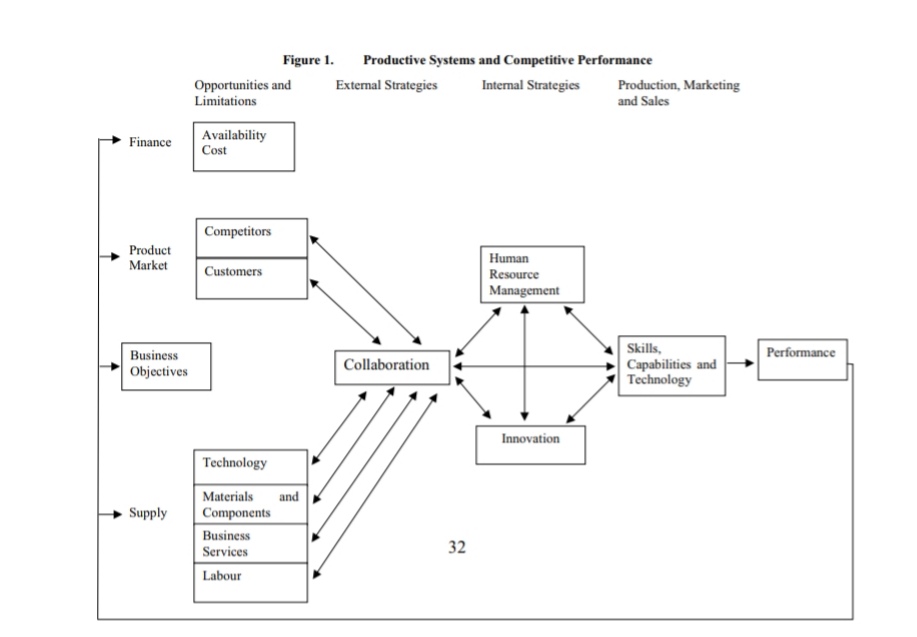 HRM deals with the leadership of hiring to retirement staff members. Although human resources management processes are so many, a list of its 5 key functions is available here:1.    Selection and recruitmentThe method of recruitment is to attract,  select prospective and skilled applicants based on observable requirements. The objective of this system is to attract suitable candidates and encourage unqualified candidates to give up. The manufacturers must carry out proper personnel plans and determine the number of workers they will need before beginning their recruitment procedures. The executive forecast should depend on the organization's annual budget and on its short- and long-term objectives.For every corporation, the recruitment and choice process is essential because it decreases costs of errors, such as the involvement of incompetent, unsuitable and unskilled executives. Firing and recruiting the unelectable candidate is another costly process.2. OrientationMany companies do not give new staff members a comprehensive gender identity. This is the key strategy to help a new worker adapt to the employer and his new career. The staff guidance system should provide the targets and ambitions of the company and how the staff can motivate in achieving the company's long-term and short-term aims.Efficient staff guidance is one of the main tasks of managing human resources. The system must encourage the staff member to know the exact job requirements, the importance and the connection between the job and other leadership roles in the company. It clarifies the role of the executive in the company.3. Maintaining Good Working ConditionsThe human resources management is responsible for ensuring that a staff member enjoys better working conditions to his or her place of employment and workplaces. The HR department's foundational task is to inspire staff. The study indicates that executives do not make as much contribution as possible to the objectives of the establishment. The lack of ambition is responsible.4. Managing Employee RelationsAny company's employees are the pillars. Employee satisfaction is a very wide-ranging principle and is an important task for managing human resources. It also supports good relations with workers. You can impact behaviors and performance.Management must coordinate work that contributes to personally and professionally knowledge of a worker. Well-planned interactions between the seller and the buyer shall foster a healthy and sustainable relationship. This is the main aspect of the company.5. Training and DevelopmentThe essential functions of managing human resources are raining and advancement. It aims to increase an individual employee present or future efficiency by improving an executive's opportunity by training and improving his qualifications or experience in a given topic. (https://www.keka.com)In a 2013 investigation of the Institute of Business Ethics, 38% of British public opinion discovered that corporate conduct is not generally morality. This is not shocking since a new company inability or commotion in the title seems to take place per year, raising hard questions on the management of the organizations. Financially, organizations could be catastrophic. Financial institutions ' negative opinions could harm the number of commodity prices, consumer dissatisfaction could reduce profits before any reimbursement complaints and penalties are introduced by the court system.Examples of high profile are:•    GlaxoSmithKline staff in China accusations of corruption.•    The News of the World's Crime.•    The weakness of governance and care lack of ability in the United Kingdom's Mid-Staffordshire Hospital.•    BP's failure to rapidly appreciate community concerns in the US regarding environmental problems in the Gulf of Mexico and its refusal to prioritize the security of facilities with regard to subcontractors.For an outside person, it would not seem imaginable that patient care is not at the heart of an organizational NHS tradition or that the security of materials is not a priority for businesses involved in oil and gas exploration. However, these and other explanations show that leaders may be prevented from their final obligations, that corporate "blind spots" improve, and that corporate beliefs or opinions are suffering in the face of competition or organizational change.One great way to understand ethical behavior in human resources is to take into account certain current real-life dilemmas confronting HR experts. HR professionals always face difficulties, but I am thinking of those which involve dubious management conduct. The following lists some unambiguous circumstances.Your ability to judge when the ' possibility ' of management to decide has become morally reprehensible is at the heart of these difficulties But it's definitely not easy. Each of the situations above is examined in several various contexts. We also have varying levels of responsibility in various HR and social enterprise environments, as well as our own moral standards, that impact our personal perspectives on each individual situation. Those new to HR positions could expect the development of their judgment through experiences and mentorship: but extensive knowledge can occasionally lead to executive blind spots being shared. I guess that you are not alone if you are 100 percent unsure that you have taken account of all the appropriate moral problems in each of the above-mentioned dilemmas Moral principles can be of benefit to all interested parties to evaluate the full wide range of possible alternatives and their potential implications with varying levels of skill and experiences. Ethical behavior is also one of these topics. (Alison Carter, Principal Associate, 2015/page.1-15).Human Resources managers should prevent dishonesty conditions, catastrophes, corruptions and they have to establish fairness, truthful environment. In addition, HR managers ought to analyze procedures of events, employees’ behavior and future’s opportunities for their companies. Everything depends on the professions of HR because they research today’s position of the company, future’s mission, how can improve advantages, how is the performance of staff members and etc. The company cannot get the achievement if Human Resources Management is not established at right regulations and ethical circumstances so superiors must pay attention to their liabilities, duties, moral philosophy.On the other hand, HR leading role is significant in managing moral challenges emerging in workplaces because HRM organize and conduct work environment such as providing the motivation of employees, moral standards, fairness, quality services, innovation operations, compliance, productivity and others in workplaces.If the employees realize they are honest, respectful and confidence and that the standards and activities of their corporation are morally obligatory, they will satisfy or achieve success. HR practitioners can influence their training to reflect self-transcending principles and thereby provide the phase for staff to achieve the aims of a moral job.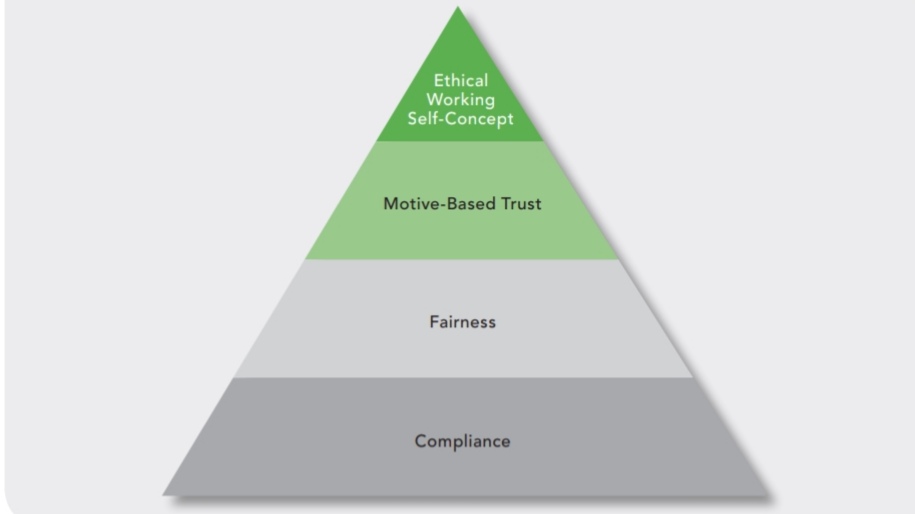 Compliance is the basis for any moral culture in the work environment. Standards, principles, and expectations of the organization, which are directly connected to their everyday work, have to be communicated in practice. If employees can't see how the standards of the company protect their mission and increase their contribution to it, regulation will be seen as a disturbing add-on rather than an everyday business.Fairness applies to the perceived equality of laws and policies affecting the tasks of staff members. If a corporation and its representatives are perceived by staff as honest and fair, confidence can be developed. But if employees view the policies and procedures of or the leadership of the company as unequal or disrespectful, distrust will hinder the efficiency of the establishment.Motive-based believe makes reference to the socially responsible personality with which the evaluation workers communicate.Ethical working self-concept-This new value system for the staff members at all levels is the best of four components and cannot be established without the other three. The principle of an Ethical Working Authority means that staff makes the morals and ethics of a company part of their principle of who they are and what is predicted of them as members of that company. Where executives define who they are and what their principles are, they will always aim to take measures that are compatible with the traditions. (SHRM Foundation/ 13-0278/page.4-15)3.2. Decision making of problems and behavior of human        resources managersSome obstacles are happen by employees and managers in workplaces. These factors create various difficulties such as bribery, corruption, fraud and so on. All of problems reduce company’s benefit and professions of staff members affect work environment. Sometimes employees cannot implement their duties so HR leading is significant in moral challenges. Managers collect data about problems, analyze happen causes, making decision how can prevent obstacles in workplaces.If the difficulty is not defined, any efforts to resolve it are doomed to fail because the concerned parties don't really understand where they are (as it is said, ' waste in the same way '). Every other move is misrepresented because insufficient or incorrect data is used. Information failure often impedes the production and experimentation of adequate alternative options. All the documentation needed to define the exact issue that must be resolved should be collected so as to analyze all relevant impacts. The objective is to evaluate the causes of crime. For instance, are the types unfinished or is the necessary data collected poorly supplied, when guidance methods are constantly misinterpreted? The effects are not to be assumed; rather, before the most probable causes, all plausible alternative solutions should be evaluated.Difficulties with analysis- The verification that the problem is defined appropriately and fully analyzed guarantees that erroneous assumptions, symptom procedure only an incomplete understanding are not accepted. The way that a solution is defined in fact has a significant effect on the options, the decision taken and the implementation of the emergency plan. If a concern is not correctly defined, consideration and possible implementation of the best approach may be impeded.Decision making- The next stage is to evolve a specific course of events which will either reinstate the previously appropriate circumstances or improve the situation substantively after data has been collected and expectations have been clarified, conditions evaluated and issues identified. Given that there are normally more than one ways of resolving a dilemma, it is essential that we remain open to all possible answers to choose from. The decision requirements are declarations of goals which must be met in order to resolve a dilemma. The following features should include appropriate standards. The decision requirements are declarations of goals which must be met in order to resolve a dilemma. The following features should include appropriate standards. (Patrick McCurry in The Guardian 9 October 2002./page.476-495)Bribery, promises, gives, receives or accepts money or some other significance in order to corrupt the public sector workers to exercise their professional duties In exchange for a morally bankrupt act the official concerned does not really need to perform this act to complete the crime of corruption if money was offered or announced. Frequently, the criminal activity is completely illegal as a crime.Although bribery initially implicated interference with justices, since that time its description has expanded to cover activities of all areas of government authorities, from local to national and all government servants. In multiple jurisdictions, special arrangements have also been adopted to penalize the bribing in authorized proceedings of candidates, jury members, witnesses, and other lay respondents. There are also protocols which punish bribery in personal and commercial classes (e.g. bribery by business owners of the workers ' union officers).( https://www.britannica.com)Between the executive fraud and company, fraud happens. Any type of company may include a company, a partnership, a company, an institution, etc. The business owner may be. Although employee fraud occurs in many ways, its severity and the causes of action obtainable to the client are based on many indicators, including:•    The quantity of damage resulting•    How often the fraud was an isolated occurrence or a complicated system over an extended amount of time•    if the staff was in a believe situation•    Whether an executive in a trust direction has a duty of care towards the employer is detected.There are different types of employee fraud: Cash theft, removals, overbilling, benefits fraud, Fraud against the recompense of laborers, payroll fraud Theft of information or intellectual possessions and etc. (https://www.legalline.ca)  Immanuel Kant (1724–1804) suggested that a specification of objectivity that he called "the Categorical Imperative" (CI) was the supreme concept of moral principles. Kant described the IC as an unbiased, productive and unconditional theory which, despite any natural aspirations or propensity, we should always obey As shown by Kant, all particular moral standards are right by this concept. All unethical actions are, therefore, unjustified because they infringe the CI.The analysis by Kant of the general moral principles of ' debt ' and ' excellent will ' led him to trust that, as long as morals themselves are not illusions, we are free and independent. But Kant also attempted to prove in the Critique of Pure Reason that every activity has a cause Kant has admitted that between these two arguments appears to be a deep-rooted tension: if cause and effect determinism is accurate then we do not seem able, regardless of the alien effects, to have that kind of liberty, which ethics supposes.The CI's humanity formula makes them more interesting to theologians who consider Kant's viewpoints. This wording says we must never behave in such a way as to categorize human civilization as a means alone, but always as a goal, whether in ourselves or in others. This been seen as the idea of ' regard ' for people, which is important for our human nature. Kant was very absolutely correct to have the CI "stronger into intuition" than the methodology of the law of nature. Intuitively, the treatment of humans as mere components that have no value other than this seems to be incorrect. The humanity model for Kant calls for humanity to be respected in individuals. Right consideration must be given to something that has absolute valuation or importance. (https://plato.stanford.edu)Ethics offers certain standards of morality to differentiate the correct course of action from negative actions. Normative theories suggest values. For pleasure, these theories may be divided into two types: 1.    consequentialist                2.non-consequentialistConsequentialist  The ethical correctness of an operation is defined exclusively by its performance, as shown by consequentialist concepts. If it has positive results, the legislation is correct; if it is terrible, it is incorrect. The correct action is the one which generates (or is likely to create) at least the same ratio between right and wrong as any other operation open to the agent. The two main explanations, egoism, and utilitarianism, are characterized by their various responses to this discussion. Egoism is the leading principle of personal self-interest. Both concepts agree that correct and incorrect depend only on the outcome of an operation. Utilitarianism means everyone impacted by the operation should be taken into consideration.Non-consequentialist (or deontological)This theory makes the argument that morality and ethics are more than the probable effects of a move. None of the consequences properly rejects the moral worth of the effects, but they also recognize that other influences are appropriate for the moral evaluation of the operation. For instance, One non-consequentialist, for instance, would argue that Kevin is mistaken not just for breaking his promise to Cindy (the injured of Cindy, the destroyed public image of Kevin, etc.), but for the inherent in the act of its own. Even if it was better than missing for a non-consequentialist to start coming from Kevin's breach of commitment. The evolution of the behave concerned is important, not only its effects.( Normative Theories of Ethics/page.49-56)EgoismMoral egoism is the perspective that every one of us should be interested in ourselves, and none of us has a duty to encourage the interests of anyone else. Therefore, it is a normative or prescriptive concept: how we should treat people. Value system egoism in this regard, which is a philosophy that all our activities ultimately have an interest in themselves, is quite various from behavioral egoism. Psychological selfishness is a purely descriptive theory which claims to characterize a fundamental fact of humankind.Yet ethical egoism is not a popular methodological individualism, it is true to say. Because it contradicts certain fundamental assumptions that most individuals have about morality. There are two particularly strong criticisms.1.    When a difficulty occurs with potential conflicts, moral egoism has no alternative. Such are many ethical problems. For instance, an enterprise needs to empty waste into the stream, the people who live downstream. Ethical egoism only recommends that both parties pursue their intentions actively. It does not recommend any kind of negotiation or decision.2.    The concept of impartiality is contrary to moral egoism.The fundamental assumption of many theologians – as well as many others – is that individuals should not be discriminated against on arbitrary grounds, such as race, religious belief, gender, physical or ethnicity. But socially responsible selfishness holds us not to be even unbiased. Instead, we must differentiate from each other and treat one another preferentially. (https://www.thoughtco.com)UtilitarianismThe purpose of moral principles is to increase the satisfaction we manufacture from all actions. The important aspect that differentiates utilitarianism from other ethical arguments is that it is the only factor in determining the correctness of conduct to maximize human welfare.Perhaps the most world famous humanist is John Stuart Mill. "The activities are correct in that they tend to facilitate satisfaction, and they are incorrect because they are the reverse of good fortune. He believed:" The purpose of happiness is satisfaction and lack of pain”There are characteristics of utilitarianism that can create a challenging faith for most individuals. Utilities assume in the supposition of objectivity, which is the concept that we must not interest ourselves with whose welfare it is greatly increased — the only thing that matters is to maximize welfare. This disregards the value of our responsibilities towards particular individuals: relatives, for instance, are strongly advised to do everything possible to take care of their kids. Although parents are definitely concerned morally about every kid, they believe that they owe their own kids special responsibilities, because they are their own infants.(Philip Pettit/April 2000; page:175-198)Kantian Ethics and DeontologyKant suggests it's the "maximum" that guides a behavior that's vital for its accuracy. A "maximum" is a characterization of why people work (i.e. what they recommend to accomplish) do they do to gain that. The easiest way to understand about it is to consider the maximum as defining the "ensures" and "finish" of a specific action. Even if we suppose lying is necessary to prevent significant harm, Kant believes that we must not lie. (Moral Theory By PhD.John McMillan)The Kant model is a way of judging deontic regulations only because they are likely to bring about attractive moral results such as the rational ability to connect liberty with compliance to moral or ethical legislation. The combination of deontology and consequentialist concepts may also function in a ridiculous rationale which restricts consequential ideologies to deontological expectations. Satisfying consequentialism, for instance, justices activities on whether they can manufacture ' good ' effects instead of improving consequentialist systems that assess activities on the basis of ' best ' outcomes.All these efforts to merge deontology with consistency ensure an ideal opportunity for moral pragmatists to make the argument quite directly that progressive theory is both a concept about correct (deontology) and excellent. Obviously, any meaningful determination to regulations illustrates a good explanation and any dedication to justices and procedural guidelines that increase independence or the ability of a person to take full advantage of life-enhancing possibilities, without the anxiety of risk or arbitrary corporate abuse. In addition, the supposed neutrality of the socialist government prevents the state either from supporting thick anti-discrimination standards emphasizing egalitarian ideals or from distributed important socio-political or economic means to guarantee the majority of the population a minimal level economic ' good quality of life.' (A. Jean Thomas/ 19 (2015): 1-24)Human Resources managers focus on produce goods and services effectively and efficiently, establish company image among other corporations, reduce expenses so they try to implement quality environment through encouragement, motivation of employees. Human Resources Management manage reward program because the best way is the reward of employees which encourage them that they pay attention to high performance. Each company require an executive strategic recompense system covering these four sectors: compensation, benefits, recognition, appreciationThe first step is the identification of your business behaviors. These operations may include improving personal contact, improving critical procedures or improving the organizational skills of staff members. When company directors believe about cognitive processes, compensation is usually at the top of the database. Nothing's incorrect, a few people are expected or able to communicate for themselves free. But a compensation plan which is directly related to your corporation's objectives over that duration should also be part of the progressive approach. Perhaps you need some long-term benefits in your corporation for powerful people. In history, several elements of justice, intellectual property has often been involved. (https://www.entrepreneur.com)                               CONCLUSION The most ethical problems are apparent by stakeholders ' problems about an incident, occurrence or the outcome of a strategic decision. Social media, special interests, and individual people often talk about the ethics of judgment through articles, podcasts or other personal press. Another way of finding out if certain conduct or condition has a moral aspect is to ask other people in the community how they look and act about it and whether they consider it to be morally difficult. Professional associations and self-regulating industry groups including the Better Business Bureau often ensure guidance on ethical dilemmas for manufacturers. At last, it is necessary to identify whether specific behavior proposals have been adopted by the establishment. If it is standard practice in the business sector, a behavior approved by most representatives of a company may be moral. There are probably no moral concerns with a matter, activities or condition that could resist an open debate among many shareholders, both within and outside the company.A socially responsible issue needs to be addressed, condition, or ability, which requires a person, group or organization, to select between several behaviors to be judged to be correct or incorrect, moral or non-ethical.HRM ethics evaluation is an essential field of investigation both for HRM study and experience. An ethical opportunity HRM varies from dominant HRM concepts and activities in that it focuses and therefore criticizes worthwhile ethical implications of existing HR analysis and procedures. In addition, from a critical examination of HRM, a socially responsible context differs because it definitely addresses regulatory problems and issues.Implementation of isolated HR concepts and procedures of philosophical rigidity was of limited effectiveness. A pluralist, the practical predictive algorithm was argued to be necessary. Shareholder principle provides the opportunity of conceiving the connection between organizations and employees as an ethical and the member of staff as a respectable person. As ethical individuals, executives have the correct to take their own personal ambitions and be involved in decision making which impacts those wants and needs and, as we see our kids and family, we have to find workers with the same ethical topicality. The languor of "rights" does not catch all the important elements, as with these dense philosophical contacts, which is a great place to start for building things of morally vulnerable HRM activities. Nevertheless, it has been shown that the need for staff members for the connection between the company and its executives is insufficient to be regarded as ethical. A system that shows the connection between the commitment of employees and the moral HRM encourages a better understanding of HRM and applies both to the science and philosophy of HR.Firstly, managers investigate the ethical concerns, then decision making about how can prevent drawbacks. They analyze and appropriate the performance of employees. Managers are planning, organizing and leading business and give motivation for a staff member after all of these steps.There are several issues and problems that will be explored immediately with further improvements in the moral analysis of HRM. Through HRM, commercial ownership of persons, such as employees and community satisfaction and inclusiveness; the cultural legitimacy of the HR component and of professionals, an assumption on the employee of a transition of organizational and political influence to the executive, the languages of HRM, are not restricted. such fields involve. A percentage of theoretical lenses pertaining to this investigation is used together with shareholder principle.All of the above should not diminish the critical desire to actually start engaging staff members favorably to improve productivity. Consequently, it is up to the HR function, while not undermining the need require to expand administrative efficiency and effectiveness, to achieve this delicate balancing act of making sure the welfare of the employer. To accomplish this, the professional must face deep pressures, take very difficult choices and face many moral difficulties that can lead to challenges. The aspect and dynamics of these challenges ought to be popularly known in order to determine structures and to recommend approaches that at least help human resources experts in dealing with moral questions in the HR exercise. This research paper described some broad data analysis ideologies that should now be focused by academics and professionals in order to help them recognize and identify them. The purpose of the strategy that has been examined here is not to produce any more philosophical discussions and to explore the challenges of specialists from a cross-dimensional perspective, even when not comprehensive or prescriptive. In order to improve the dynamic of HR ethical principles and associated difficulties, research scientists and other stakeholders will be able to give HR entrepreneurs methods to take into account in the resolution of ethical difficulties or dilemmas on the work environment.                                       Reference list1).https://www.researchgate.net/publication/265541273_Human_Resource_Management_in_21st_Century_Issues_Challenges_Possible_Solutions_to_Attain_Competitiveness2). Kramer, L. (2003)  “The Plague We Can’t Escape.” The New York Times, March 15, p. A17.3). Nurton, J (2002). “Overcoming the AIDS Hurdle.” Managing Intellectual Property,, pp. 39-404). Smith, T (2003). “Mixed View of a Pact for Generic Drugs.” The New York Times, August 29, , p. C35). Timberg, C. (2004) “South Africans with AIDS See a Ray of Hope.” Washington Post, November 30,  p. A1.6). https://www.thebalancecareers.com/what-is-a-human-resource-19181447). ESRC  Centre  for  Business Research, University of Cambridge Working Paper No. 184/ September 2000/ pg.4-208). http://www.ussc.gov/PRESS/rel0504.htm / United States Sentencing Comission9). https://www.i4cp.com/trendwatchers/2004/09/10/hrs-role-in-promoting-ethics. 10). O. C. Ferrell, John Fraedrich, Linda Ferrell; BUSINESS ETHICS-Ethical Decision Making and Cases;8TH EDITION /pg.7-18 and pg.18-3011). William H./ Shaw San Jose State University; Cengage Advantages book Business Ethics-17th Edition/pg.4-1012). Kelechi Ekuma, , Loliya Agbani Akobo / on 22 June 2016; Human Resource Management Research 2015, 5(3): 47-5713). Journal of Business Ethics · November 2009/ Facing Ethical Challenges/pg.2-1014). Ethicist Rushworth Kidder; Ethical Decision Making  and Behavior; PART III. Ethical Standards and Strategies/ pg.237-256)15).  https://corporatefinanceinstitute.com/resources/careers/soft-skills/management-skills/16). https://examples.yourdictionary.com/ethical-dilemma-examples.html17). https://corporatefinanceinstitute.com/resources/knowledge/finance/financial-ratios/18). Lidia Mandru, Ruxandra-Gabriela Albu, Titus Suciu/ on 23 January 2018; Impact of Ethics upon Business Success/ Conference Paper · November 2017/pg.203-21119).Behavioral & Social Sciences Research/e-source/ Ethical Challenges of Researc20). By Amanda Rose; ETHICS AND HUMAN RESOURCE MANAGEMENT/pg.27-4021). Wojdyla, B. (2011). The Top Automotive Engineering Failures: The Ford Pinto Fuel Tanks. Popular Mechanics, 20 May. Accessed 4 September 2015. http://www.popularmechanics.com/cars/a6700/top-automotive-engineering-failures-fordpinto fuel-tanks/22). Wood, R. (2015). The Surprising Math in Mark Zuckerberg’s $45 Billion Facebook Donation. Forbes, 2 December. Accessed 12 February 2016. http://www.forbes.com/sites/robertwood/2015/12/02/the-surprising-math-in-markzuckerbergs-45-billion-facebook-donation/#4d39106910db23). Feeley, J  and Johnson, A. (2013). BP, Transocean Accused of ‘Reckless’ Actions in Spill. Bloomberg, 26 February. Accessed 6 March, 2016. http://www.bloomberg.com/news/articles/2013-02-25/bp-oil-spill-errors-trial-begins-in-new-or-leans-court24).Gambino, L. 2015. Three dead after gunman storms Planned Parenthood clinic in Colorado. The Guardian, 28 November. Accessed 29 April 2016. http://www.theguardian.com/usnews/2015/nov/27/colorado-springs-shooting-planned-parenthood25). https://smallbusiness.chron.com/common-ethical-workplace-dilemmas-748.html26). Briggs and Morgan, P.A. The Kenrich Group LLC/ SHRM Foundation’s  Effective Practice Guidelines Series ; Shaping an Ethical Workplace Culture; page: 2-1727). Dr. Chris Ogbechie, Prof. Kenneth Amaeshi, Godson Ikiebey, Mr. Yomi Fawehinmi, Dr. Ifedapo Adeleye/ Lagos Business School/16 Research ·September 2016, OBR-N-46-1-16./ https://www.researchgate.net/publication/30817165228). 2011, 2008 South-Western, Cengage Learning; page.6-3029). ). https://saylordotorg.github.io/text_human-resource-management/s05-the-role-of-human-resources.html30). https://www.griffith.ie/blog/importance-human-resource-management31).Abegail Abayon; https://www.academia.edu/13368503/Five_Theories_in_Human_Resource_Management32). https://mitrefinch.com/blog/hr-issues-and-problems-at-the-workplace-and-how-to-fix-them/32). Frank Wilkinson, September 2000/University of Cambridge Working Paper No. 184/page.13-3533). https://www.keka.com/5-major-functions-human-resource-management/34). Alison Carter, Institute for Employment Studies; Principal Associate/A paper from HR in a disordered world: IES Perspectives on HR 2015 /pg.1-1535). Patrick McCurry in The Guardian 9 October 2002./page.476-495/ ETHICAL PROBLEM-SOLVING AND DECISION-MAKING/36). https://www.britannica.com/topic/bribery37). https://www.legalline.ca/legal-answers/employee-fraud/38). https://plato.stanford.edu/entries/kant-moral/39). https://www.thoughtco.com/what-is-ethical-egoism-357363040). Robert L. Mathis, John H. Jackson/Human Resource Management, 13th Edition /pg.40-4841). MORAL THEORY  By PhD. John McMillan in  Flinders University, Adelaide, Australia.42). A. Jean Thomas; Deontology, Consequentialism and Moral Realism/ ISSN 1393-614X Minerva - An Open Access Journal of Philosophy 19 (2015): 1-2443). https://www.entrepreneur.com/article/7534044). Philip Pettit/April 2000; page:175-198/The Philosophical Quarterly,Vol.5, №199, ISSN 0031-809445). Human resource management/Gary Dessler. 13th ed. / ISBN 10: 0-13-266821-1 ISBN 13: 978-0-13-266821-7/ pg:3-19) 